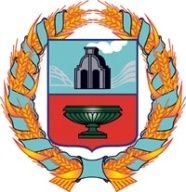 СОБРАНИЕ ДЕПУТАТОВ          КЛЮЧЕВСКОГО  	 СЕЛЬСОВЕТАТюменцевского районаАЛТАЙСКОГО КРАЯРЕШЕНИЕ28.12.2020 г                                                                                                                             № 84с.  Ключи О протесте прокурора на решение СД от 20.06.2017г.№126« Об утверждении Правил благоустройства территории МО Ключевской сельсоветТюменцевского районаАлтайского края»Рассмотрев протест прокурора от 22.12.2020г. №02-25-20  на решение №126 СД от 20.06.2017г.Собрания депутатов Ключевского сельсоветаРЕШИЛО:  1.Внести изменения в решение № 126 от 20.06.2017 года « Об  утверждении Правил благоустройства территории МО Ключевской сельсовет Тюменцевского района Алтайского края".Исключить из Правила благоустройства территории в разделе 1 п.п.6,10,21,22., в разделе 4 п.п. 4.1.5, 4.1.6, 4.3.  2. Контроль за выполнением данного  решения оставляю за собой.Председатель Собрания депутатов                                                       П.И.КулибановАнтикоррупционная экспертиза проведена.                                        Е.М.Дуплищева                        Коррупциогенные факторы отсутствуют